ИНФОРМАЦИОННОЕ ПИСЬМО электронный научно-исторический журнал «Сибирский Архив»бесплатно публикует оригинальные статьи по следующим направлениям:1) политические, экономические, социальные и культурные аспекты истории Сибири;2) власть, управление и местное самоуправление в Сибири; 3) сибирская общественно-политическая мысль; 4) актуальные проблемы истории современной Сибири; 5) сибирские архивы и сохранение историко-культурного наследия. Кроме того, на страницах журналах размещаются архивные документы, обзоры архивных материалов по разным темам, научные рецензии на монографии и сборники документов, посвящённые истории Сибири.Срок подачи статей – до 30 сентября 2019 г.Требования к оформлению рукописейРедакция принимает к рассмотрению рукописи статей в бумажном и электронном варианте объемом до 1 п.л. (до 40 тыс. знаков с пробелами). Объем информационных заметок и рецензий не должен превышать 0,5 п.л. (до 20 тыс. знаков с пробелами). К статье с публикацией источников обязательно должны прилагаться их электронные копии (скан или фотография).1. Электронный вариант статьи / публикации источников должен быть оформлен следующим образом:– файл формата Microsoft Word (файлы с расширением doc, docx или rtf);– шрифт Times New Roman, кегль 14, межстрочный интервал 1,5;– при использовании дополнительных нестандартных шрифтов, не входящих в основной набор Windows, необходимо приложить соответствующие файлы (.ttf);– не применять макросы и стилевые оформления Microsoft Word;– поля: сверху и снизу 2 см, слева 3 см, справа 1,5 см;– графики и диаграммы оформляются отдельными файлами, выполненными в Microsoft Excel; иллюстрации в формате jpeg.– нумерация таблиц и рисунков сквозная по статье.Статьи, публикации источников и другие материалы направляются в электронном виде файлами, название которых состоит из фамилии автора и даты отправления статьи, например, Иванов 29-01-2019, по e-mail: sibarhiv@hotmail.com2. Статья / публикация источников должна обязательно включать следующие составные элементы:– индекс УДК;– сведения об авторе (на русском и английском языках): фамилия, имя, отчество, научная степень, учёное звание, должность, место работы (полное и краткое название организации, адрес с почтовым индексом), электронный адрес автора;– название статьи на русском и английском языке;– аннотацию статьи объёмом 800–1000 знаков на русском и английском языке;– ключевые слова (не менее 10) (на русском и английском языке);– список литературы на русском и английском языке.3. К статье прилагается заполненная «Анкета автора», которую можно скачать на сайте https://archivesiberia-journal.nso.ru/page/32Со структурой публикации, методическими рекомендациями и техническими требованиями к материалу вы можете ознакомиться на сайте https://archivesiberia-journal.nso.ru/page/15 4. КОНТАКТЫАдрес редакции: 630007, Новосибирск, ул. Свердлова, 16. Редакция журнала «Сибирский Архив»Электронная почта редакции: sibarhiv@hotmail.comСтранички журнала “Сибирский архив”В Facebook группа «Журнал “Сибирский архив”» - https://www.facebook.com/groups/1403619219788128/В ВКонтакте группа «Журнал “Сибирский Архив”» - https://vk.com/public185585145Статьи будут размещены в РИНЦ (на базе научной электронной библиотеке elibrary.ru) 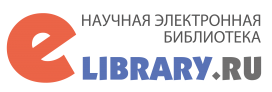 Главный редактор –доктор исторических наук Кокоулин Владислав Геннадьевич, тел. 8-953-762-10-84Заместитель главного редактора –кандидат исторических наукЧернобай Ольга Леонидовна, тел. 8-(383)-238-61-29Ответственный секретарь –Фомина Екатерина Витальевна, тел. 8-(383)- 222-60-30